Ano A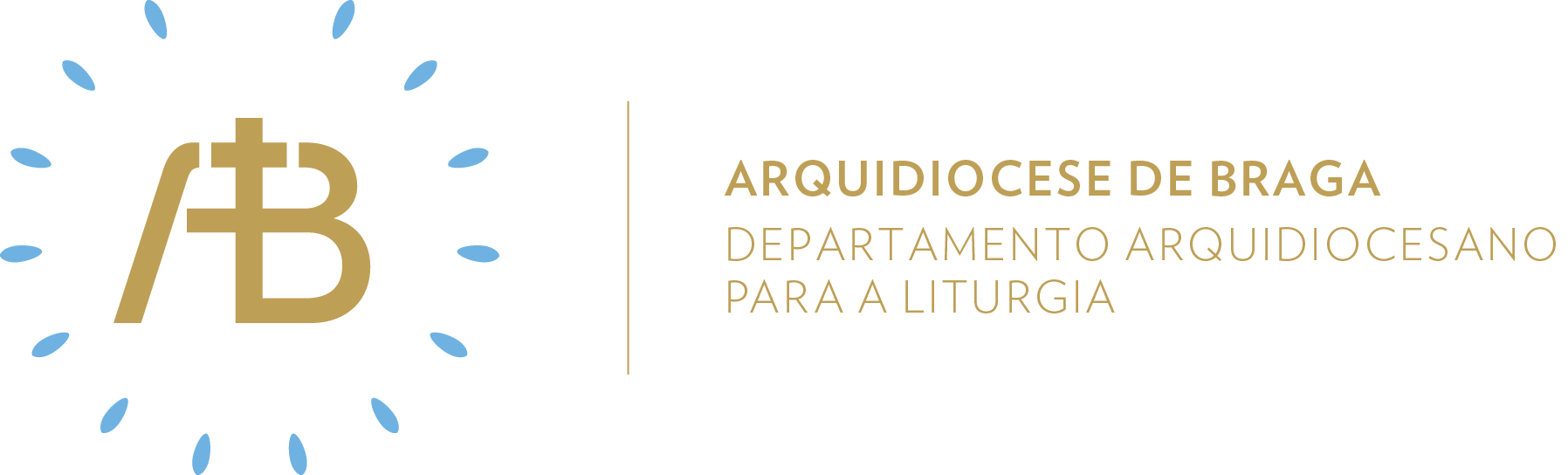 Tempo da QuaresmaDomingo VSemente da nossa esperança“Quem acredita em mim, ainda que tenha morrido, viverá”Celebrar com esperançaItinerário simbólicoNum local visível da igreja, continuará presente um relógio cujos ponteiros, na Quaresma, serão uma cruz. Neste quinto domingo, o ponteiro está voltado para as 15h00, surgindo também a expressão “Tempo de Acreditar”.Sugestão de cânticos[Entrada] Deus, vinde em meu auxílio – F. Silva (NRMS 53)[Preparação Penitencial] Tende compaixão de nós, Senhor (Fórmula B) – M. Simões (NRMS 50/ 51)[Comunhão] Todo aquele que vive e crê em Mim – F. Lapa[Final] O Senhor me apontará – F. Silva (NRMS 69)Eucologia[Orações presidenciais] Orações próprias da Liturgia do V Domingo da Quaresma (Missal Romano, 207-208)[Prefácio] Prefácio próprio do III Domingo da Quaresma (Missal Romano, 207-208)[Oração Eucarística] Oração Eucarística III (Missal Romano, 529ss)Momento celebrativo a destacarNa saudação inicial, pode usar-se o seguinte texto como admonição, seguindo-se o acerto da hora do relógio, bem como a colocação da expressão “Tempo de Acreditar”:Estaremos mesmo dispostos a acreditar? É certo que a nossa vida, e a de tantos e tantas, é abalada e atravessada, muitas vezes, por acontecimentos e atrocidades que não conseguimos explicar, nem eliminar o nosso sentimento de tremenda impotência. No entanto, a fé que nos é proposta e que nos leva a arriscar é posta em causa, mas não deveria ser eliminada. Pode ser questionada, mas não deveria ser anulada.Dizermos que temos fé e que acreditamos leva-nos a não sabermos tudo. Leva-nos a acreditar num Pai que Se revela num Filho e que dinamiza todo o Seu amor num respirar divino e santo. Leva-nos a acreditar, muitas vezes contra tudo e todos, que a Vida não é finalizada quando todos a sentenciam ou quando a morte nos bate à porta. Acreditar e ter-se fé neste Deus revelado por Jesus Cristo é confiar que o amor nos pode salvar. É crer que Deus, sendo amor, pode o que o amor pode. E o amor pode tudo. É aderir na nossa liberdade e na nossa fragilidade a uma proposta que jamais poderá ser resolvida, mas que nos pode resolver e levar à nossa verdadeira aceitação. O dom da fé foi-nos dado gratuitamente, mas não depende somente da obra do Espírito Santo para que ele se mantenha, por isso somos chamados a questionar-nos: tu ainda acreditas? Tu ainda acreditas em Deus? Em Jesus Cristo? No Espírito Santo? E na nova Vida que vem d'Ele e por Ele? Se sim, então como nos manifestamos e como "transportamos" esta fé? Haverá fé na Terra se nos deixarmos confiar numa espera que anda de esperanças (Emanuel António Dias).Homilia. O sacerdote Ezequiel foi um dos deportados para a Babilónia, no ano 597 antes de Cristo. Acompanhou o povo, partilhando a sua sorte trágica, sendo porta-voz de Deus como profeta. Não podia, assim, deixar de ser animador da esperança dos seus concidadãos desterrados e escravizados. Neste contexto de abominação e desolação, proclama, falando em nome de Deus, sem nunca esvanecer.. São Paulo, escrevendo aos cristãos de Roma, recorda que o dom do Espírito muda radicalmente a condição de crentes. Eles não escapam à morte corporal, mas, pela justificação alcançada não permanecerão prisioneiros da morte. É que Jesus Cristo, que venceu a morte com a sua ressurreição, também nos há de dar, quando morrermos corporalmente, uma vida nova, que já não conhecerá a morte. . O Evangelho da ressurreição de Lázaro revela-nos o lado humano de Jesus, num clima intensamente afetivo, e também o seu poder divino. Por sua vez, as irmãs nas suas idas e vindas, fazem uma prece que é modelo de todas as orações que fizermos por pessoas que passam alguma provação ou se encontram enfermas: “Senhor, o teu amigo está doente”. Por sua vez, Jesus mostra não só uma serenidade impressionante no meio da agitação geral, mas também uma profunda humanidade que Lhe arranca lágrimas, perante a morte do seu amigo. Muitos dos que tinham acorrido a acompanhar as irmãs de Lázaro acreditaram em Jesus. E nós?  Oração UniversalV/ Caríssimos irmãos e irmãs: por Jesus Cristo, vencedor da morte, oremos a Deus, que é a vida do mundo e ressuscita os mortos pela força do Espírito, dizendo (ou: cantando), com fé:R/ Cristo, ouvi-nos. Cristo, atendei-nos.Pelos fiéis e pelos pastores da santa Igreja, que professam a fé em Jesus Cristo, que os ressuscitou e lhes deu a sua vida, oremos.Pelos cristãos que vivem à maneira dos pagãos, que se abram à liberdade e à fé que vêm de Deus, oremos.Pelos eleitos que se preparam para o Batismo, que se deixam guiar pelo Espírito, participando no mistério da morte e da ressurreição de Cristo, oremos.Pelos doentes, os deprimidos e os moribundos, que se sentem aliviados e fortalecidos na sua esperança pela fé no mistério da cruz, oremos.Pelas famílias que estão de luto, que encontram paz nos seus corações pela fé na ressurreição de Jesus e na vida eterna, oremos.V/ Senhor, nosso Deus, que vencestes a morte e o abismo, ao ressuscitar o vosso Filho, libertai-nos dos pecados que nos prendem, pois Vós sois o Deus da Vida. Por Cristo, nosso Senhor.R/ Ámen. Envio missionárioV/ Ide e reconhecei o rosto do amor de Deus.R/ Ámen.V/ Ide e acreditai que Jesus Cristo vive em vós.R/ Ámen.V/ Ide e acolhei o Espírito Santo já foi infundido em vós para viverdes de novo. R/ Ámen.Semear esperançaAcólitosO Evangelho apela-nos a acreditar no mistério da morte e ressurreição de Cristo que virá no último dia. Servir Jesus significa obedecer-lhe mesmo quando estamos diante de coisas que nos parecem inacreditáveis. Acredito que, através do meu serviço estou a ajudar o sacerdote a dignificar o grande mistério Eucarístico? Ao mostrar essa obediência, sinto que é já o primeiro sinal de fé?LeitoresEzequiel, profeta em tempos conturbados, não deixou de dar uma palavra de alento e consolação ao seu povo. Ler é dar vida à Palavra, é abrir os túmulos da letra para que deles surja o povo novo do Espírito. Ler é dizer com Jesus: “Lázaro, sai para fora”. Quando me aproximo do ambão para a proclamação da Palava, tenho consciência que, pelo poder do Espírito, vou dar vida à Palavra? Sou capaz de pôr ao serviço a minha voz para proclamar também, nos tempos atuais, palavras de força, consolação e paz? Ministros Extraordinários da ComunhãoJesus foi chamado para ir socorrer um amigo doente. Chegando, comoveu-se e reconfortou a família daquele que, entretanto, morrera. Quando vou levar a comunhão aos doentes, procuro imitar a solicitude que Jesus demonstra nesta passagem? Sou capaz de fazer comunidade ajudando os outros a ultrapassarem as suas barreiras?Viver na esperançaVamos dar o passo da fé, da confiança, do acreditar… Nesta semana, ousaremos entregar-nos a este Espírito que habita em nós para nos comprometermos na sua plenitude de vida! Acredita! 